آگهي فراخون جهت  ارزیابی کیفی : 857/ 98(تجدید)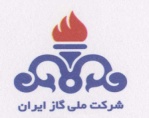 موضوع : بررسی و مطالعات پایه و تهیه اسناد مناقصه, مربوط به کاهش گازهای ارسالی به فلرو کاهش انتشار SO2 در پالایشگاه های سایت 1 مجتمع گاز پارس جنوبیآگهي فراخون جهت  ارزیابی کیفی : 857/ 98(تجدید)موضوع : بررسی و مطالعات پایه و تهیه اسناد مناقصه, مربوط به کاهش گازهای ارسالی به فلرو کاهش انتشار SO2 در پالایشگاه های سایت 1 مجتمع گاز پارس جنوبیاستان بوشهر-عسلويه- پالايشگاه دوم مجتمع گاز پارس جنوبي-  ساختمان مركزي ستاد-طبقه اول – اتاق 112 - امور پيمانهانام و نشاني مناقصه گزار23/07/99آخرين مهلت اعلام آمادگي و تحويل رزومه به کارفرما توسط متقاضيان  شركت  در مناقصه10/08/99مهلت تحويل  اسناد مناقصه  مناقصه به شركتهاي واجد صلاحيت 25/08/99مهلت تحويل پيشنهادات فنی  و مالی توسط مناقصه گران25/08/99تاریخ بازگشایی فنی29/08/99تاريخ بازگشائي پيشنهادات ماليمبلغ 000/000/400/2 ریال،که می بایست بعد از مراحل ارزیابی کیفی توسط کارفرما و در مرحله ارائه پیشنهادات فنی و مالی به صورت ضمانتنامه بانکی در وجه کارفرما تهیه و در پاکت مربوطه (الف) کارسازی گردد.نوع و مبلغ تضمين شركت در فرآيند ارجاع كار(ريال)                                              جهت كسب اطلاعات بيشتر  به آدرس هاي:WWW.SPGC.IR.WWW.TENDER.BAZRASI.IR– WWW.IETS.MPORG.IRمراجعه فرمائيد                                              جهت كسب اطلاعات بيشتر  به آدرس هاي:WWW.SPGC.IR.WWW.TENDER.BAZRASI.IR– WWW.IETS.MPORG.IRمراجعه فرمائيد